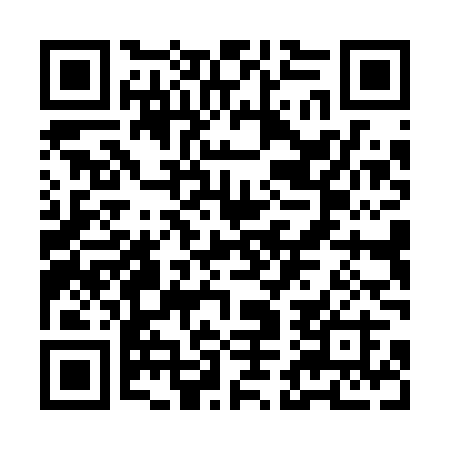 Prayer times for Nakhon Ratchasima, ThailandWed 1 May 2024 - Fri 31 May 2024High Latitude Method: NonePrayer Calculation Method: Muslim World LeagueAsar Calculation Method: ShafiPrayer times provided by https://www.salahtimes.comDateDayFajrSunriseDhuhrAsrMaghribIsha1Wed4:335:4912:093:166:297:402Thu4:335:4812:093:176:297:403Fri4:325:4812:083:176:307:404Sat4:325:4712:083:186:307:415Sun4:315:4712:083:196:307:416Mon4:315:4612:083:196:307:427Tue4:305:4612:083:206:317:428Wed4:295:4612:083:206:317:429Thu4:295:4512:083:216:317:4310Fri4:285:4512:083:216:317:4311Sat4:285:4412:083:226:327:4412Sun4:275:4412:083:236:327:4413Mon4:275:4412:083:236:327:4514Tue4:275:4412:083:246:337:4515Wed4:265:4312:083:246:337:4516Thu4:265:4312:083:256:337:4617Fri4:255:4312:083:256:337:4618Sat4:255:4312:083:266:347:4719Sun4:255:4212:083:266:347:4720Mon4:245:4212:083:276:347:4821Tue4:245:4212:083:276:357:4822Wed4:245:4212:083:286:357:4823Thu4:235:4212:083:286:357:4924Fri4:235:4112:083:296:367:4925Sat4:235:4112:093:296:367:5026Sun4:235:4112:093:306:367:5027Mon4:225:4112:093:306:377:5128Tue4:225:4112:093:316:377:5129Wed4:225:4112:093:316:377:5230Thu4:225:4112:093:316:387:5231Fri4:225:4112:093:326:387:52